Deň Zeme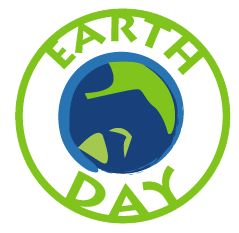 Literárna súťažPoznáš neoceniteľnú hodnotu našej planéty? Máš myšlienky, ktoré by mali poznať i druhí? Vyjadri sa!Napíš báseň alebo prozaický text v angličtine alebo v slovenčine na jednu z tém:MILUJEME PLANÉTU ZEM. A MALI BY SME-JE NAŠIM DOMOVOM. A TEN JE LEN JEDENJE OPÄŤ JAR. ZEM JE AKO DIEŤA, ČO    RECITUJE VERŠE SPAMÄTI (R.M.RILKE)Svoj text pošli do 20.4.2017 na adresudenzeme2017@gmail.com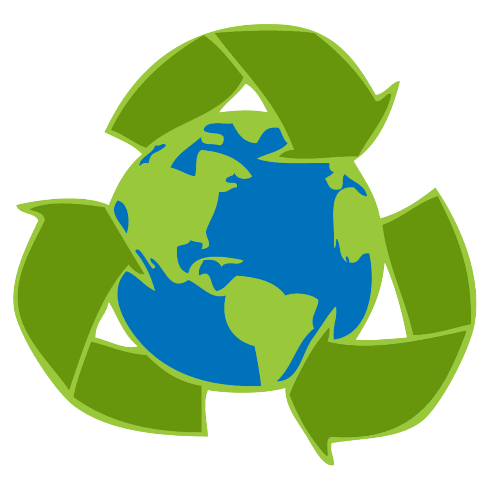 